П О С Т А Н О В Л Е Н И Е«01» сентября 2022 г.                                                                                           № 243с. Сотниково«Об утверждении положения по охране труда администрации МО СП «Сотниковское»В целях реализации государственной политики в области охраны труда, норм Трудового Кодекса Российской Федерации, постановляю:1.Утвердить Положение об охране труда администрации муниципального образования сельское поселение «Сотниковское».2. Контроль за выполнением данного постановления возложить на заместителя Главы Администрации МО СП «Сотниковское» М.А. Петрунина.3. Настоящее постановление вступает в силу с момента его подписания и подлежит опубликованию на официальном сайте Администрации МО СП «Сотниковское».         4. Контроль за исполнение данного постановления оставляю за собой.Глава муниципального образованиясельское поселение «Сотниковское» Иволгинского района Республики Бурятия                                     И.Ю. КиселёвПОЛОЖЕНИЕ ОБ ОХРАНЕ ТРУДАНастоящее Положение об охране труда (далее - Положение)  в администрации муниципального образования сельское поселение «Сотниковское» разработано в соответствии с требованиями действующего законодательства о труде, охране труда и иных нормативных правовых актов.1. Общие положения1.1. Охрана труда (далее - ОТ) - система сохранения жизни и здоровья работников в процессе трудовой деятельности, включающая в себя правовые, социально-экономические, организационно-технические, санитарно-гигиенические, лечебно-профилактические, реабилитационные и иные мероприятия.1.2. Настоящее Положение, содержащее требования ОТ, обязательно к исполнению работодателем и всеми работниками Организации при осуществлении ими любых видов деятельности в процессе трудовых отношений.1.3. Требования ОТ излагаются также в инструкциях по ОТ для работников Организации, разработанных работодателем на основе отраслевых правил и типовых инструкций по ОТ. Проверка и пересмотр инструкций по ОТ организуется и проводится не реже одного раза в пять лет. При изменении отраслевых правил и типовых инструкций по ОТ, при изменении условий труда работника, при внедрении новой техники и технологий инструкции по охране труда пересматриваются досрочно.2. Права и обязанности работодателя и работника в области охраны труда2.1. Обязанности по обеспечению безопасных условий и охраны труда возлагаются на Организацию.2.2. Организация обязана обеспечить:-	охрану труда работников в соответствии с действующим законодательством РФ, отраслевыми нормативными актами, настоящим Положением и инструкциями но ОТ;-	безопасность работников при эксплуатации зданий, сооружений, оборудования;    -	применение средств индивидуальной и коллективной защиты работников;-	соответствующие требованиям охраны труда условия труда на каждом рабочем месте;-	режим труда и отдыха работников в соответствии с законодательством Российской Федерации и законодательством субъектов Российской Федерации;-	обучение безопасным методам и приемам выполнения работ по ОТ и оказанию первой помощи при несчастных случаях на производстве, инструктаж по охране труда, стажировку на рабочем месте и проверку знаний требований ОТ, безопасных методов и приемов выполнения работ;-	недопущение к работе лиц, не прошедших в установленном порядке обучение и инструктаж по ОТ, стажировку и проверку знаний требований охраны труда;-	организацию контроля за состоянием условий труда на рабочих местах, а также за правильностью применения работниками  коллективной зашиты;-	проведение аттестации рабочих мест по условиям труда с последующей сертификацией работ но охране груда в организации; -	в случаях, предусмотренных законом, организовывать проведение за счет собственных средств обязательных предварительных (при поступлении на работу) и периодических (в течение трудовой деятельности) медицинских осмотров (обследований) работников, внеочередных медицинских осмотров (обследований) работников по их просьбам в соответствии с медицинским заключением с сохранением за ними места работы (должности) и среднего заработка на время прохождения указанных медицинских осмотров (обследований);-	недопущение к исполнению трудовых обязанностей без прохождения обязательных медицинских осмотров (обследований) работников, а также в случае медицинских противопоказаний;-	информирование работников об условиях и ОТ на рабочих местах, о существующем риске повреждения здоровья и полагающихся им компенсациях и средствах индивидуальной защиты; -	предоставление органам государственного управления ОТ, органам государственного надзора и контроля, органам профсоюзного контроля за соблюдением законодательства о труде и ОТ информации и документов, необходимых для осуществления ими своих полномочий;-	принятие мер по предотвращению аварийных ситуаций, сохранению жизни и здоровья работников при возникновении таких ситуаций, в том числе по оказанию пострадавшим первой помощи; -	расследование и учет в установленном нормативными правовыми актами порядке несчастных случаев на производстве и профессиональных заболеваний;-	санитарно-бытовое и лечебно-профилактическое обслуживание работников в соответствии с требованиями ОТ;-	беспрепятственный допуск должностных лиц органов государственного управления ОТ, органов государственного надзора и контроля за соблюдением трудового законодательства и иных нормативно-правовых актов, содержащих нормы трудового права, органов ФСС России, а также представителей органов общественного контроля в целях проведения проверок условий и ОТ в Организации и расследования несчастных случаев на производстве и профессиональных заболеваний;-	выполнение предписаний должностных лиц органов государственного надзора и контроля за соблюдением трудового законодательства и иных нормативных правовых актов, содержащих нормы трудового права, и рассмотрение представлений органов общественного контроля в установленные законом сроки;-	обязательное социальное страхование работников от несчастных случаев на производстве и профессиональных заболеваний; -	ознакомление работников с требованиями охраны труда; -	разработку и утверждение с учетом мнения выборного профсоюзного или иного уполномоченного работниками органа инструкций по ОТ для работников;-	наличие комплекта нормативных правовых актов, содержащих требования ОТ, в соответствии со спецификой деятельности Организации.2.3. Работник обязан:-	соблюдать требования ОТ, установленные законами и иными нормативными правовыми актами, а также настоящим Положением и инструкциями по охране труда;-	правильно применять средства  коллективной защиты;-	проходить обучение безопасным методам и приемам выполнения работ по ОТ, оказанию первой помощи при несчастных случаях в организации, инструктаж по ОТ. стажировку на рабочем месте, проверку знаний требований ОТ;-	немедленно извещать своего непосредственного или вышестоящею руководителя о любой ситуации, угрожающей жизни и здоровью людей, о каждом несчастном случае, происшедшем в организации, или об ухудшении состояния своего здоровья, в том числе о проявлении признаков острого профессионального заболевания (отравления); -	проходить, обязательные предварительные (при поступлении на работу) и периодические (в течение трудовой деятельности) медицинские осмотры (обследования). 2.4. Работник имеет право на:-	рабочее место, соответствующее требованиям охраны труда; -	обязательное социальное страхование от несчастных случаев на производстве и профессиональных заболеваний в соответствии с федеральным законом;-	получение достоверной информации от работодателя об условиях и охране труда на рабочем месте, о существующем риске повреждения здоровья, а также о мерах по защите от воздействия вредных и (или) опасных производственных факторов; -	отказ от выполнения работ в случае возникновения опасности для его жизни и здоровья вследствие нарушения требований охраны труда, за исключением случаев, предусмотренных федеральными законами, до устранения такой опасности;-	обеспечение средствами  коллективной защиты в соответствии с требованиями охраны труда за счет средств работодателя;-	обучение безопасным методам и приемам труда за счет средств работодателя;-	профессиональную переподготовку за счет средств работодателя в случае ликвидации рабочего места вследствие нарушения требований охраны труда;-	запрос о проведении проверки условий и ОТ на его рабочем месте органами государственного надзора и контроля за соблюдением законодательства о труде и ОТ работниками, осуществляющими государственную экспертизу условий труда, а также органами Профсоюзного контроля за соблюдением законодательства о труде и ОТ;-	обращение в органы государственной власти РФ, органы государственной власти субъектов РФ, органы местного самоуправления, к работодателю, в объединения работодателей, а также в профессиональные союзы и их объединения по вопросам охраны труда; -	личное участие или участие через своих представителей в рассмотрении вопросов, связанных с обеспечением безопасных условий труда на его рабочем месте, и в расследовании происшедшего с ним несчастного случая на производстве или профессионального заболевания;-	внеочередной медицинский осмотр (обследование) в соответствии с медицинскими рекомендациями с сохранением за ним места работы (должности) и среднего заработка во время прохождения указанного медицинского осмотра (обследования);-	компенсации, установленные законом,   трудовым договором, если он занят на тяжелых работах и работах с вредными и (или) опасными условиями труда.3. Соответствие производственных объектов требованиям охраны труда3.1. Текущая деятельность Организации  должна соответствовать требованиям охраны труда. 3.2.  Производственное оборудование, транспортные средства,   средства   коллективной защиты работников, в том числе иностранного производства, должны соответствовать требованиям охраны труда, установленным в Российской Федерации, и иметь сертификаты соответствия.4. Организация охраны труда в Организации4.1. В целях обеспечения соблюдения требований ОТ, осуществления контроля за их выполнением в Организации  обязанности инженера по технике безопасности, пожарной безопасности, производственной санитарии возлагаются на работника имеющего соответствующую подготовку или опыт работы в этой области.4.2. По инициативе работодателя или работников в Организации создается комиссия по охране труда. Порядок создания, состав комиссии и ее функции определяются в порядке, установленном действующим законодательством.4.3. Согласно действующим нормативным правовым актам, в Организации проводятся мероприятия по:-	проверке, контролю и оценке состояния охраны и условий безопасности труда;-	организации профилактических мероприятий по предупреждению производственного травматизма и совершенствованию системы управления ОТ;-	обучению и проверке знаний по ОТ руководящих работников и специалистов.4.4. Работодатель обеспечивает прохождение работниками инструктажа и обучения по ОТ с периодичностью, установленной действующими нормативными правовыми актами.4.5 Организация обеспечивает техническими средствами пожаротушения (огнетушители, пожарные краны, ящики с песком, пожарные щиты с набором первичных средств пожаротушения). Система контроля пожарной безопасности включает в себя наличие инструкций по пожарной безопасности и журнала предписаний.4.6 Обеспечение санитарно-бытового и лечебно-профилактического обслуживания работников Организации в соответствии с требованиями охраны труда возлагается на Организацию. В этих целях в Организации по установленным нормам оборудуются санитарно-бытовые помещения, помещения для приема пиши, помещения для оказания медицинской помощи, комнаты для отдыха в рабочее время, создаются санитарные посты с аптечками, укомплектованными набором лекарственных средств и препаратов для оказания первой помощи.4.7 Перевозка в лечебные учреждения или к месту жительства работников, пострадавших от несчастных случаев на производстве и профессиональных заболеваний, а также по иным медицинским показаниям, производится транспортными средствами Организации либо за ее счет.5. Несчастные случаи в организации5.1. Расследованию и учету подлежат несчастные случаи в организации, происшедшие с работниками и другими лицами, в том числе подлежащими обязательному социальному страхованию от несчастных случаев на производстве и профессиональных заболеваний, при исполнении ими трудовых обязанностей и работы по заданию работодателя.5.2. Расследуются и подлежат учету несчастные случаи в соответствии с действующим законодательством и иными нормативными правовыми актами.5.3. Несчастный случай на производстве является страховым случаем, если он произошел с работником, подлежащим обязательному социальному страхованию от несчастных случаев на производстве и профессиональных заболеваний.5.4. Обязанности работодателя при несчастном случае на производстве регламентированы действующим законодательством о труде и отраслевыми нормами и правилами.Администрациямуниципального образования сельское поселение «Сотниковское»Иволгинского районаРеспублики Бурятия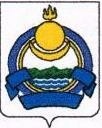 Буряад  Уласай Ивалгын аймагай «Сотниковское» гэhэн hомоной нютаг засагай байгууламжын захиргаанУтверждено:Постановлением АМО СП «Сотниковское»№ 243 от «01» сентября 2022г.